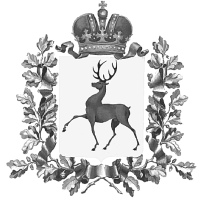 Администрация городского округаНавашинский Нижегородской областиПОСТАНОВЛЕНИЕ01.06.2021                                                                                           №546Об итогах рейтингового голосования по выбору общественных территорий муниципального образования городской округ Навашинский Нижегородской области, подлежащих благоустройству в первоочередном порядке в 2022 году, в соответствии с муниципальной программой «Формирование комфортной городской среды на территории городского округа Навашинский на 2018-2024 годы»В соответствии с постановлением Правительства Нижегородской области от 4 марта 2019 № 124 «Об утверждении Порядка организации и проведения рейтингового голосования по выбору общественных территорий, подлежащих благоустройству в первоочередном порядке в соответствии с муниципальными программами формирования современной городской среды муниципальных районов и городских округов Нижегородской области», муниципальной программой «Формирование комфортной городской среды на территории городского округа Навашинский на 2018-2024 годы», утвержденной постановлением администрации городского округа Навашинский Нижегородской области от 14.11.2017 №1166, Приказом Министерства энергетики и жилищно-коммунального хозяйства Нижегородской области от 29.03.2021 №329-50/21П/од «Об установлении в 2021 году периода проведения рейтингового голосования по  выбору общественных территорий, подлежащих благоустройству в первоочередном порядке в 2022 году в соответствии с муниципальными программами формирования современной городской среды муниципальных районов, городских и муниципальных округов Нижегородской области», постановлением администрации городского округа Навашинский Нижегородской области от 16.04.2021г. №394 «О назначении рейтингового голосования в форме дистанционного голосования по выбору общественных территорий муниципального образования городской округ Навашинский Нижегородской области, подлежащих благоустройству в первоочередном порядке в 2022 году, в соответствии с муниципальной программой «Формирование комфортной городской среды на территории городского округа Навашинский на 2018-2024 годы», Администрация городского округа Навашинский  п о с т а н о в л я е т:1. По итогам рейтингового голосования по общественным территориям проведенного путем онлайн-голосования на сайте golosZa.ru (далее – Сайт) в срок с  26 апреля 2021 г. по 30 мая 2021 г. включительно, согласно представленного общественной муниципальной комиссией протокола об итогах опроса (рейтингового голосования), утвердить следующие итоги голосования:- Всего приняло участие в голосовании – 2 119 человекПроголосовали следующим образом:- Сквер для отдыха в районе дома №46 по ул. Воровского г. Навашино – 373 голоса;- Аллея по переулку Дзержинского г. Навашино – 367 голосов;- Сквер Комсомольцев по ул. 50 лет Октября  г. Навашино – 1379 голосов.         2. Признать победившей и подлежащей благоустройству в первоочередном порядке в 2022 году, общественную территорию набравшую по итогам голосования наибольшее количество голосов - Сквер Комсомольцев по ул. 50 лет Октября  г. Навашино.3. Рекомендовать Департаменту строительства и ЖКХ администрации городского округа Навашинский внести изменения в муниципальную программу «Формирование комфортной городской среды на территории городского округа Навашинский на 2018-2024 годы», утвержденную постановлением администрации городского округа Навашинский Нижегородской области от 14.11.2017 №1166.4. Опубликовать настоящее постановление в официальном вестнике – приложении к газете «Приокская правда» и разместить на официальном сайте органов местного самоуправления городского округа Навашинский в информационно - телекоммуникационной сети Интернет.5. Контроль за исполнением настоящего постановления возложить на заместителя главы администрации, директора департамента Мамонову О.М.Главы местного самоуправления                                                          Т.А. Берсенева